       Interested in Entrepreneurship/Business?			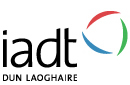 Supplementary information for:Bachelor of Business in Applied Entrepreneurship (CAO code DL701 – level 7).Bachelor of Business (Hons.) in Entrepreneurship & Management (CAO code: DL823 - level 8).What is the approach of our degrees?For over 18 years, our degree programmes have mixed theory and real business experience to prepare over 1,000 students for the business world (see programme designs in Appendix 4).What are the latest improvements?Students now have real business experience in years one, two and three. The latest skill modules include: ‘innovation & creativity’, ‘practice of selling’, ‘project management’ and ‘employability skills’. Other modules introduced include: ‘international entrepreneurship’, ‘digital marketing’, ‘applied data management’ and ‘business ethics’.What are the graduates doing?Entrepreneurs - in the fields of health, education, technology, digital marketing, food, management consultancy, fashion, jewellery, motoring services, children’s books, hospitality, social enterprise, music and web development amongst many others.Employees - include: Sales Director, European HR Analyst, Vice President Finance, Head of SEO, European Account Manager, Head of Sales, Wealth Management Consultant, Business Development Manager, Regional Project Coordinator, Institutional Sales Manager, Securities Operations Specialist, Recruitment Consultant, Management Consultant, Human Resource Coordinator, SEO Specialist, Financial Services Consultant, Lecturer, CRM & Social Applications Consultant, Bank Manager, and many more.Employers - our graduates are currently with Accenture, Oracle, Sony Music Entertainment Ireland, Google, State Street, Microsoft, Paddy Power, Ryanair, salesforce.com, Societe Generale, IG Group, Linkedin, Bank of America Merrill Lynch, BearingPoint, Zurich Australia, The Irish Times, Xerox Europe, BNY Mellon, Groupon Australia and many more.Masters programmes – between 15% and 20% of our graduates choose to continue their studies at postgraduate level in a wide range of universities and colleges. Appendix 1 has a selection of postgraduate programmes which our alumni have studied. The strength of our degrees has recently led to the launch of two postgraduate programmes; Masters of Business in Digital Entrepreneurship and a Postgraduate Certificate in Digital Start Up.Location - while most of our graduates (80%+) are based in Ireland, we also have graduates in Australia, Canada, United Kingdom, USA, the Middle East, and Asia.Join the ‘IADT Entrepreneurship Alumni’ group on Linkedin to get a more detailed view of our graduates. Appendix 2 has a selection of our ‘entrepreneurship alumni of the week’.National successes.Successes include:Joint second in the CIMA Global Business Challenge (2015 and 2012).IADT reach finals of the national Enactus social enterprise competition (2016).IADT Student Enterprise Society reaches final of Social Media Awards (2016 - zero budget category).Student entrepreneurs; Ellen Weber and Grace O’Sullivan win the ‘Best Online Boutique’ award at the televised Xpose awards (2016).Student entrepreneurs; Conor McGowan and Conor Nolan make the national final of the Irish Student Entrepreneurship Forum (2015) with their business; WattSpot.Teaching team short-listed for the Jennifer Burke award for innovation in teaching and learning (‘the stalls project’ - 2013).Fantasy Budget competition (Irish Tax Institute) – 2nd in 2007 and 3rd in 2009.National soccer successes in 2007, 2009 and 2012.Finalists in national team golf championships in 2014.Real world business experience in the degrees.Social enterprises (DL701) – year 3 students plan and execute a social enterprise. Examples include a study trip to the World Expo in Shanghai, selling and marketing of the National Rehabilitation Hospital calendar, an education project to promote access to third level, a financial advice magazine for third level students, a healthy eating campaign, a cookery academy and a newspaper for third level students.Stalls projects – our year 1 students have run more than 100 stalls over the last 12 years in partnership with Dun Laoghaire Rathdown County Council.Work placement – year 2 (DL701) students spend one day a week on work placement while year 3 (DL823) students spend four months on work placement with enterprises at home and abroad.Erasmus international study option (DL823) – year 3 students may spend four months studying (through English) with our partner college in Grenoble, France.Student Enterprise Society – open to all students with an entrepreneurial flair – Society of the Year 2013 and 2016 (see: ‘IADT Enterprise Society’ on Facebook) Anything else different about the degrees?Our class sizes range from 30 to 50. This facilitates a close working relationship between students and staff. On-going feedback and continuous assessment projects are key features of our degree programmes.How do I get onto the degrees?Year 1 – admission is through the CAO. CAO points typically range between 250 and 350 with a ten year average of 300. The 2016 first round cut-off for DL701 was 200 and for DL823 it was 225 points.The minimum entry requirements for DL701 are five O6/H7’s including Maths and English. The minimum entry requirements for DL823 are two H5’s at and four O6/H7’s including Maths and English. A ‘F2’ grade in Foundation Maths is accepted for these purposes.Years 2, 3 and 4 – transfer students from other colleges may enter at advanced stages depending on their previous studies and work experience. Applications are to be made via the CAO (see: www.cao.ie ). Please email Ms. Therese Moylan at: therese.moylan@iadt.ie for more details. A selection of FETAC courses which qualify for advanced entry to our entrepreneurship degrees can be found in Appendix 3. It is also possible to recognise appropriate work experience for advanced admission purposes.Want more information?Subscribe to our monthly email newsletter at: http://eepurl.com/chvHwLDepartment website: http://www.iadtentrepreneurship.com/ Department Facebook page: http://goo.gl/z4Wz5r Graduate Linkedin group: http://goo.gl/BUQYcI Student Enterprise Society Facebook page: https://goo.gl/0cmhpN Email contacts: conor.heagney@iadt.ie and therese.moylan@iadt.iePhone contacts: 01 – 2394 753 and 01 – 2394 623.Appendix 1.  A Selection of IADT Entrepreneurship Alumni Postgraduate Programmes.  Appendix 2.  ‘IADT Entrepreneurship Alumni of the Week’.Appendix 3.Selection of FETAC courses for advanced entry to IADT Entrepreneurship degrees (apply at: www.cao.ie ):Appendix 4. IADT Entrepreneurship Programme Designs - 2016/17. (All modules are 10 credits and 100% CA unless stated otherwise.)Postgraduate Programme:University / CollegeMSc in Strategic Management and PlanningUCD Michael Smurfit Graduate Business SchoolMSc in Marketing PracticeUCD Michael Smurfit Graduate Business SchoolMSc BusinessUniversity of Warwick, UKMSc in Human ResourcesDCUMSc in Management ConsultancyUCD Michael Smurfit Graduate Business SchoolMasters in International BusinessNanyang Technological University, SingaporeMaster of Business Studies in Strategic Management & PlanningUCD Michael Smurfit Graduate Business SchoolMaster of Business AdministrationUniversity of Mary, North Dakota, USAMSc in Finance, DITEuropean Master in Labour StudiesThe University of Milan, ItalyMSc in International BusinessDITMSc in Human Resource ManagementUCD Michael Smurfit Graduate Business SchoolGrande Ecole programme (Master in Management)EDHEC - FranceMA in Public RelationsDITMasters in MarketingDCUMSc in AdvertisingDITMSc in iBusinessUCD Michael Smurfit Graduate Business SchoolMSc in Strategic ManagementDITMSc in MarketingUCD Michael Smurfit Graduate Business SchoolMBS in Retail ManagementDITH.Dip in EconomicsUCDMSc in Strategic ManagementDITAlumniGraduatedGraduatedBusiness / CareerNicola Hoyne2007Entrepreneur, My Shining ArmourEntrepreneur, My Shining ArmourAindreas Phelan2008Digital marketing intrapreneur, GoogleDigital marketing intrapreneur, GoogleStephen Shannon2008Entrepreneur – Matcha Ninja, CanadaEntrepreneur – Matcha Ninja, CanadaLucy Rochford2002Head of Life, Chill InsuranceHead of Life, Chill InsuranceMalindi Demery2014Entrepreneur, freddy.comEntrepreneur, freddy.comPhilip Le Guay2007Head of Sales – Sony Music Entertainment IrelandHead of Sales – Sony Music Entertainment IrelandRichard O’Donnell2009Strategic Planner, ICANStrategic Planner, ICANPatrick Lynch2010Entrepreneur - Director, Dundalk Bay SeafoodsEntrepreneur - Director, Dundalk Bay SeafoodsAimee Quinlan2009MD of Easi Haul Traders (catering company)MD of Easi Haul Traders (catering company)Paolo Cafolla2007Project Director / Business Development Manager at Serendipity by design LLC, United Arab EmiratesProject Director / Business Development Manager at Serendipity by design LLC, United Arab EmiratesEoin Dixon Murphy2013Entrepreneur - Co-founder of Castle33, digital marketing agencyEntrepreneur - Co-founder of Castle33, digital marketing agencyLinda Devine2003European HR Analyst with CR Bard IncEuropean HR Analyst with CR Bard IncZack Dutton-Hanney2014Entrepreneur, Bad Apple, & IT Manager, Rolls Royce, LondonEntrepreneur, Bad Apple, & IT Manager, Rolls Royce, LondonAndy Smyth2007National Corporates Partnerships Manager, Groupon Australia & New ZealandNational Corporates Partnerships Manager, Groupon Australia & New ZealandMark Daniel Galvin2011Farmleigh ScholarshipFarmleigh ScholarshipNiamh Byrne2006Institutional Relationship Manager & Dealer, IG Group (financial derivatives).Institutional Relationship Manager & Dealer, IG Group (financial derivatives).Michael Goss2011Entrepreneur, pilot, & researcherEntrepreneur, pilot, & researcherCarol Brown2006Manager, AccentureManager, AccentureDavid Kirby2006Head of Marketing, BSH Home Appliances LtdHead of Marketing, BSH Home Appliances LtdGina Kiely2011Entrepreneur & Head of Digital Marketing, The Link MarketingEntrepreneur & Head of Digital Marketing, The Link MarketingGavin Bunworth2002Technology account manager, OracleTechnology account manager, OracleCon McMahon2002Entrepreneur - Schoolbag.ieEntrepreneur - Schoolbag.iePollie Fottrell2010Senior Commercial Account Manager, DocuSignSenior Commercial Account Manager, DocuSignEmmet Dalton2003Head of Marketing, Amalgamated Hardware plc (Topline)Head of Marketing, Amalgamated Hardware plc (Topline)Andrew McGreal2007Entrepreneur and Technology, Media & Telecoms Analyst, AIBEntrepreneur and Technology, Media & Telecoms Analyst, AIBKeith Donoghue2005Project Manager, HSBC VancouverProject Manager, HSBC VancouverEdel Kenny2008Operations Account Manager, Microsoft EMEA Operations CentreOperations Account Manager, Microsoft EMEA Operations CentreGarry Kinsella2013Agricultural entrepreneur, Co. WexfordAgricultural entrepreneur, Co. WexfordByron Smith2013Supply Chain Manager, Intel IrelandSupply Chain Manager, Intel IrelandCatherine Lockhart (Neville)2004Chief Operations Officer, Big Red CloudChief Operations Officer, Big Red CloudEnda Crowley2012Entrepreneur, Great Lakes Computers, ‘hy! Berlin’ Entrepreneur, Great Lakes Computers, ‘hy! Berlin’ Joseph Tucker2003Senior Consultant (finance transformation), DeloitteSenior Consultant (finance transformation), DeloitteAsad Najafi2014Food entrepreneur, www.thaistation.ie Co. KildareFood entrepreneur, www.thaistation.ie Co. KildareBarry McGovern2014Marketing Consultant, Main Street Hub, New YorkMarketing Consultant, Main Street Hub, New YorkDave Lawrence2002Training & Education Specialist - Cloud & SO Pillar at IBMTraining & Education Specialist - Cloud & SO Pillar at IBMJoseph O’Donovan2013Restaurant entrepreneur, ‘Sliced’, BallincolligRestaurant entrepreneur, ‘Sliced’, BallincolligJoe Reid2011Inbound & SEO Marketing Manager EMEA, SalesforceInbound & SEO Marketing Manager EMEA, SalesforceLuke Keogh2012Business Development Manager, OracleBusiness Development Manager, OracleBrian Egan2009SME Packages Underwriter, Zurich AustraliaSME Packages Underwriter, Zurich AustraliaAlumniGraduatedBusiness / CareerBusiness / CareerStephen Brady2013Securities Operations Specialist, Bank of America Merrill LynchSecurities Operations Specialist, Bank of America Merrill LynchDavid Kelleher2006 Large enterprise corporate account manager, DellLarge enterprise corporate account manager, DellRoss Watkins2014Sales & Design Consultant, The Image Rights Company, LondonSales & Design Consultant, The Image Rights Company, LondonMarcel Murphy2008Entrepreneur & Sales Director, Murphy Inventions LtdEntrepreneur & Sales Director, Murphy Inventions LtdAllison Kearney (nee Bailey)2004Operations Director, Green Light EventsOperations Director, Green Light EventsDavid Phelan2009Practice Leader, Life Sciences at AccreatePractice Leader, Life Sciences at AccreateAndrius Zecius2014Entrepreneur, A2Zcheck.ieEntrepreneur, A2Zcheck.ieLuke Fitzgerald2010SEO & Content Marketing Specialist at BetBrightSEO & Content Marketing Specialist at BetBrightAurelija Gedrime2012EMEA HR Co-ordinator, LinkedinEMEA HR Co-ordinator, LinkedinBrendan Ennis2010Entrepreneur, BLOQ.IE, street wear and lifestyle brandEntrepreneur, BLOQ.IE, street wear and lifestyle brandRory Pratt2012Digital Marketing executive, DatalexDigital Marketing executive, DatalexBrian O’Donnell2004Technology entrepreneur and start-up management consultantTechnology entrepreneur and start-up management consultantPeter Browne2003CFO, US oil industryCFO, US oil industryScott O’Toole2011SEO & web developer, Peak Positions, USSEO & web developer, Peak Positions, USDaniel McManus2011Entrepreneur, McManus JewellersEntrepreneur, McManus JewellersBrendan Deasy2006Governance, risk & control officer, CitiGovernance, risk & control officer, CitiMichael Noble2010Education entrepreneur, VietnamEducation entrepreneur, VietnamGerard Brennan2005Chartered accountant, Deloitte CanadaChartered accountant, Deloitte CanadaConor Keating2004Financial controller at FirstCare IrelandFinancial controller at FirstCare IrelandDavid McGuane2008Recruitment consultant with Sommerman Skinner Associates, UAERecruitment consultant with Sommerman Skinner Associates, UAEGordon Curtis2009Sales Development Representative, CargurusSales Development Representative, CargurusLaura Frankish2009Technical Recruiting Lead, Palantir Technologies, London.Technical Recruiting Lead, Palantir Technologies, London.Fiona Bready2003Manager Accounts & Audit, HSOC Financial & Business AdvisorsManager Accounts & Audit, HSOC Financial & Business AdvisorsOran Murphy2012Head of Software Business Development Team, Thomson ReutersHead of Software Business Development Team, Thomson ReutersJohn Roche2006Account executive, Dell, AustraliaAccount executive, Dell, AustraliaClaire Barcoe2005Financial services consultant, Mazars LLP, LondonFinancial services consultant, Mazars LLP, LondonLorraine Lynders2004Commercial Asset Manager, Capita Asset ServicesCommercial Asset Manager, Capita Asset ServicesShane McGowan2002Senior Financial Advisor, New Ireland AssuranceSenior Financial Advisor, New Ireland AssuranceDorothy McGuinness2010Business development consultant, OracleBusiness development consultant, OracleSinead O’Sullivan2008International administrator, Southbank Institute of Technology, AustraliaInternational administrator, Southbank Institute of Technology, AustraliaEoin Lynch2007Upstream regulatory risk, Bank of IrelandUpstream regulatory risk, Bank of IrelandSarah Kelleher2013B2C Communications Manager, Saon Group LtdB2C Communications Manager, Saon Group LtdRichard Sherry2008Business relationship consultant, OracleBusiness relationship consultant, OracleMairead Dillon2006Fund Raising Manager, The Alzheimer Society of IrelandFund Raising Manager, The Alzheimer Society of IrelandAvril Mullett2013Territory Manager, GaldermaTerritory Manager, GaldermaConor Tobin2012Java Consultant at ExperisJava Consultant at ExperisAdam Kirwan2011Motor business entrepreneur - Jap StyleMotor business entrepreneur - Jap StyleMichael O’Connor2010Transport Officer with the armyTransport Officer with the armyNaoisa O’Brien2010Account strategist, GoogleAccount strategist, GoogleEnter DL701 degree in year:FETAC  courseCollegeLink3Higher National Diploma in Business and MarketingRathmines College of Further Educationhttp://goo.gl/UjHSXe 2Advanced Certificate in BusinessRathmines College of Further Educationhttp://goo.gl/3tQ6Cj 2Advanced Certificate in Business StudiesBlackrock Further Education Institutehttp://goo.gl/bgNOAD 2Advanced Certificate in Retail ManagementBlackrock Further Education Institutehttp://goo.gl/nUGwdP 2Advanced Certificate in Office AdministrationDun Laoghaire Further Education Institutehttp://goo.gl/lIztuA 2Advanced Certificate in BusinessBallsbridge College of Further Educationhttp://goo.gl/9nXQXe 2Advanced Certificate in ManagementBray Institute of Further Educationhttp://goo.gl/U67hv5 NOTE: Students undertaking Advanced Certificates in Business and/or Higher National Diplomas in Business Studies at Colleges of Further Education, other than those listed above, may also be eligible for admission. Please email: therese.moylan@iadt.ie or phone Therese at: 01 – 2394 623 for more information.NOTE: Students undertaking Advanced Certificates in Business and/or Higher National Diplomas in Business Studies at Colleges of Further Education, other than those listed above, may also be eligible for admission. Please email: therese.moylan@iadt.ie or phone Therese at: 01 – 2394 623 for more information.NOTE: Students undertaking Advanced Certificates in Business and/or Higher National Diplomas in Business Studies at Colleges of Further Education, other than those listed above, may also be eligible for admission. Please email: therese.moylan@iadt.ie or phone Therese at: 01 – 2394 623 for more information.NOTE: Students undertaking Advanced Certificates in Business and/or Higher National Diplomas in Business Studies at Colleges of Further Education, other than those listed above, may also be eligible for admission. Please email: therese.moylan@iadt.ie or phone Therese at: 01 – 2394 623 for more information.Bachelor of Business (Honours) in Entrepreneurship (DL801). Bachelor of Business (Honours) in Entrepreneurship (DL801). Bachelor of Business (Honours) in Entrepreneurship (DL801). Bachelor of Business (Honours) in Entrepreneurship (DL801). Bachelor of Business (Honours) in Entrepreneurship (DL801). Bachelor of Business (Honours) in Entrepreneurship (DL801). Bachelor of Business (Honours) in Entrepreneurship (DL801). Year 4Strategic Entrepreneurship& Management(50%)Strategy & TechnologyContemporary Strategic MarketingIssues Strategic Human Resource Management(50%)Tax & Finance(50%)Business Ethics(5 credits)Year 4Strategic Entrepreneurship& Management(50%)Strategy & TechnologyContemporary Strategic MarketingIssues Strategic Human Resource Management(50%)Tax & Finance(50%)International Entrepreneurship(5 credits)Bachelor of Business in Applied Entrepreneurship (DL701) is awarded after 3 years (with the option of progressing to year 4).Bachelor of Business in Applied Entrepreneurship (DL701) is awarded after 3 years (with the option of progressing to year 4).Bachelor of Business in Applied Entrepreneurship (DL701) is awarded after 3 years (with the option of progressing to year 4).Bachelor of Business in Applied Entrepreneurship (DL701) is awarded after 3 years (with the option of progressing to year 4).Bachelor of Business in Applied Entrepreneurship (DL701) is awarded after 3 years (with the option of progressing to year 4).Bachelor of Business in Applied Entrepreneurship (DL701) is awarded after 3 years (with the option of progressing to year 4).Bachelor of Business in Applied Entrepreneurship (DL701) is awarded after 3 years (with the option of progressing to year 4).Year 3Social Enterprise Practice Applied Data Management (5 credits)Services MarketingManagementResearch for EntrepreneursFinance 3(50%)Innovation & Creativity(5 credits)Year 3Social Enterprise Practice Data Management(5 credits)Services MarketingManagementResearch for EntrepreneursFinance 3(50%)Economics 2(5 credits)(50%)Year 2Enterprise ExperienceBusiness Mathematics 2(5 credits)Economics 1(5 credits)(50%)Enterprise Law(50%)Finance 2(50%)Employability Skills(5 credits)Year 2Enterprise ExperienceInternet Applications 2(5 credits)Practice of Selling(5 credits)Enterprise Law(50%)Finance 2(50%)Project Management(5 credits)Year 1EnterprisePractice Internet Applications 1 (5 credits) Business Mathematics 1 (5 credits)Introduction to Digital Marketing(5 credits)Enterprise Management(50%)Finance 1(50%) Learning for BusinessYear 1EnterprisePractice Internet Applications 1 (5 credits) Business Mathematics 1 (5 credits)Marketing for Entrepreneurs(5 credits)Enterprise Management(50%)Finance 1(50%) Learning for BusinessBachelor of Business (Honours) in Entrepreneurship & Management (DL823). Bachelor of Business (Honours) in Entrepreneurship & Management (DL823). Bachelor of Business (Honours) in Entrepreneurship & Management (DL823). Bachelor of Business (Honours) in Entrepreneurship & Management (DL823). Bachelor of Business (Honours) in Entrepreneurship & Management (DL823). Bachelor of Business (Honours) in Entrepreneurship & Management (DL823). Bachelor of Business (Honours) in Entrepreneurship & Management (DL823). Year 4Strategic Entrepreneurship& Management(50%)Strategy & TechnologyContemporary Strategic MarketingIssuesStrategic Human Resource Management(50%)Tax & Finance(50%)Business Ethics(5 credits)Year 4Strategic Entrepreneurship& Management(50%)Strategy & TechnologyContemporary Strategic MarketingIssuesStrategic Human Resource Management(50%)Tax & Finance(50%)International Entrepreneurship(5 credits)Year 3Placement  (30 credits)(four months)Placement  (30 credits)(four months)Placement  (30 credits)(four months)Placement  (30 credits)(four months)Placement  (30 credits)(four months)Placement  (30 credits)(four months)Year 3Research for Entrepreneurs(5 credits)Data Management(5 credits)Economics 2(5 credits)50%Finance 3(50%)Innovation & Creativity(5 credits)Year 2Enterprise Case Study(5 credits)Business Mathematics 2(5 credits)Marketing Communications & SalesEnterprise Law(50%)Finance 2(50%)Employability Skills(5 credits)Year 2Economics 1(5 credits)(50%)Internet Applications 2(5 credits)Marketing Communications & SalesEnterprise Law(50%)Finance 2(50%)Project Management(5 credits)Year 1EnterprisePractice Internet Applications 1 (5 credits) Business Mathematics 1 (5 credits)Introduction to Digital Marketing(5 credits)Enterprise Management(50%)Finance 1(50%) Learning for BusinessYear 1EnterprisePractice Internet Applications 1 (5 credits) Business Mathematics 1 (5 credits)Marketing for Entrepreneurs(5 credits)Enterprise Management(50%)Finance 1(50%) Learning for Business